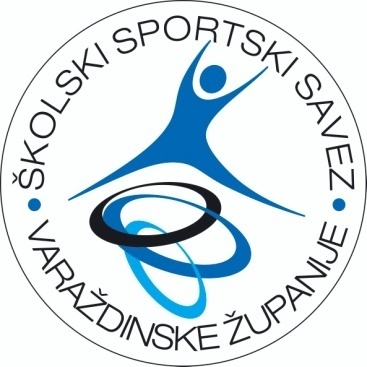 IZVJEŠTAJ S  NATJECANJA - FINALE2018.-2019.KONAČNI POREDAK:     ŽDRIJEB (SKUPINE) I REZULTATI ODIGRANIH SUSRETA:Ekipa  OS  IVANEC  plasirala se na regionalno natjecanje.1.SPORTODBOJKA – 5 i 6 razred2.SKUPINAFINALE3.OŠ / SŠOŠ4.M / ŽŽ5.NAZIV DOMAĆINAŠSSVŽ6.VODITELJŠSSVŽ7.DATUM NATJECANJA12.03.2019.8.DATUM SLANJA IZVJEŠTAJA12.03.2019.9.BROJ EKIPA NA NATJECANJU410.BROJ ODIGRANIH UTAKMICA411.UKUPAN BROJ DJECE NA NATJECANJU4812.SUCIOSVŽmj.NAZIV ŠKOLENAZIV ŠSDaVODITELJ1.OS  IVANECIKSIVAN  HRG2.OS  LUDBREGLUDBREGZENIL  VUGRINEC3.OS II. VARAŽDINDRUGA  VARAŽDINVALENTINA  BALAZINEC4.OS  VINICAVINICABRANIMIR  ŠTIMECbr.u.ždrijebekipeekiperez1A1 - B2IVAII.OS2:02B1 - A2VINLUD0:23PORAŽENI ZA 3. MJ.II.OSVIN2:14POBJEDNICI ZA 1. MJ.IVALUD2:0